Frais de participation à la journée (accueil café et repas compris)20 euros par personne pour les adhérents60 euros par personne pour les non adhérentsGratuit pour les personnes accueilliesPrénom et Nom :Association/Organisme :Fonction :Adresse :E-mail (merci de communiquer un mail personnel afin de vous envoyer la confirmation de votre inscription)Mairie du 3ème arrondissement18 rue François Garcin
69003 Lyon(Entrée pour la journée au 215 rue Duguesclin)Plan d’accès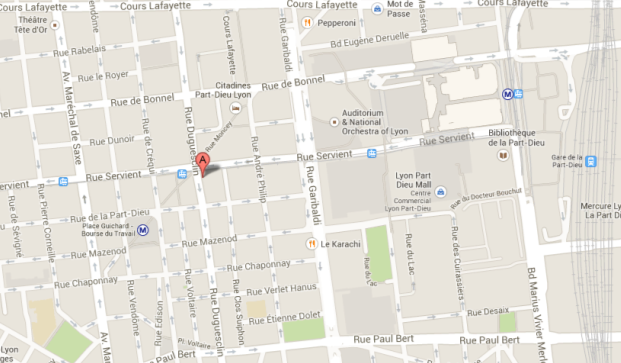 ACCESDepuis la gare de la Part Dieu : métro B direction Gare d’Oullins, arrêt Place Guichard ou Tram T1 direction Debourg, arrêt Palais de justice-Mairie du 3èmeDepuis la gare de Perrache : tram T1 direction IUT Feyssine, arrêt Palais de justice – Mairie du 3èmeDepuis la gare de Jean Macé : métro B direction Charpennes, arrêt Place GuichardStations Vélo’v à proximité de la MairieParking relais gratuit dans plusieurs points de la ville, consulter le site des TCL